Департамент освіти і науки Київської обласної державної адміністраціїКНЗ КОР «Київський обласний інститут післядипломної освіти педагогічних кадрів»Бучанська спеціалізована загальноосвітня школа I-III ступенів №5 з поглибленим вивченням іноземних мов Бучанської міської радиОбласний майстер-класдля вчителів англійської мовиз теми «Розвиток цифрових компетентностей сучасних школярів»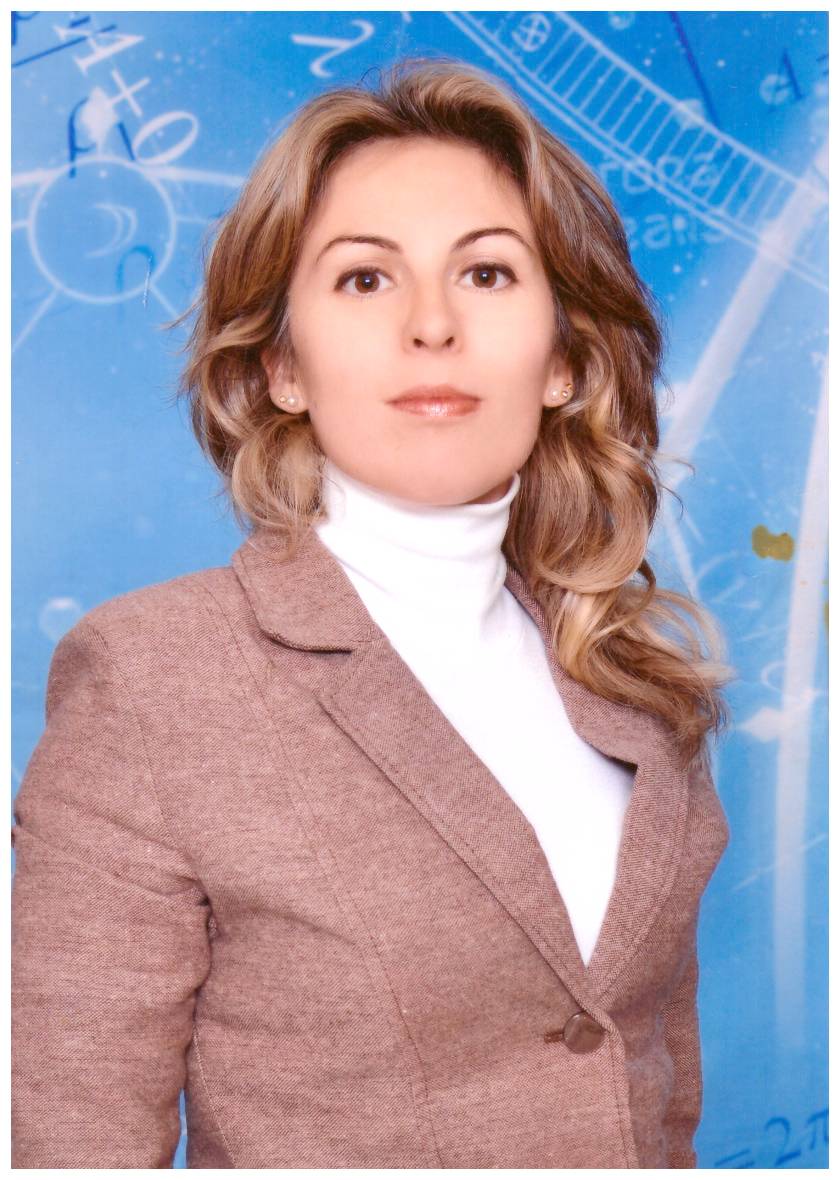 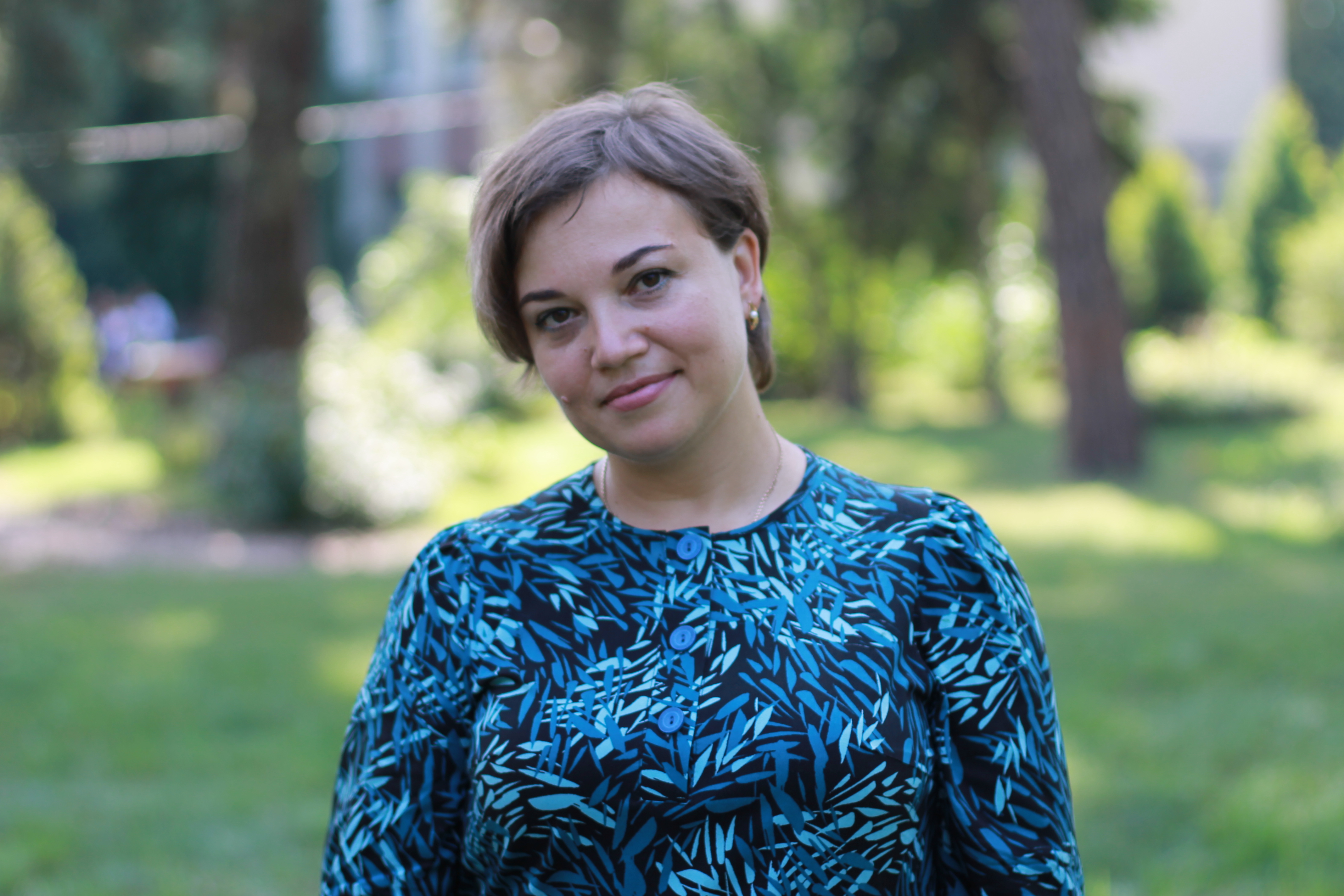 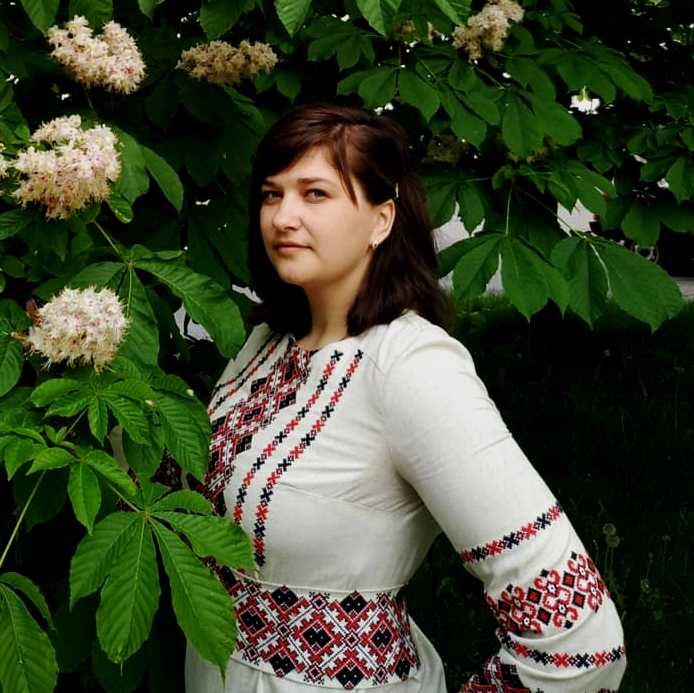 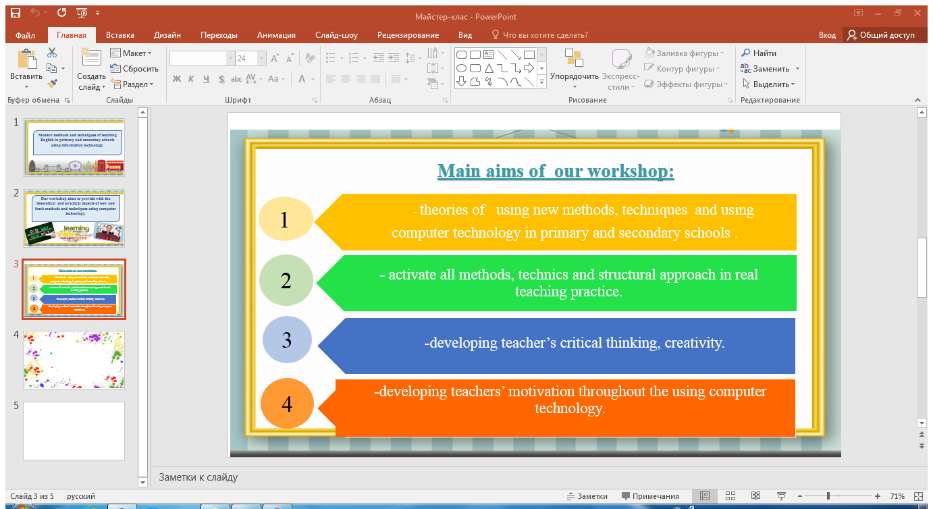 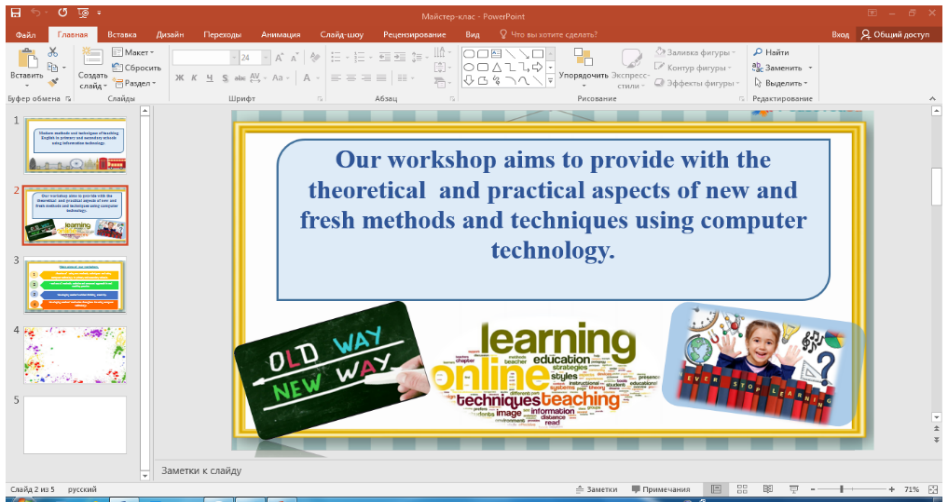 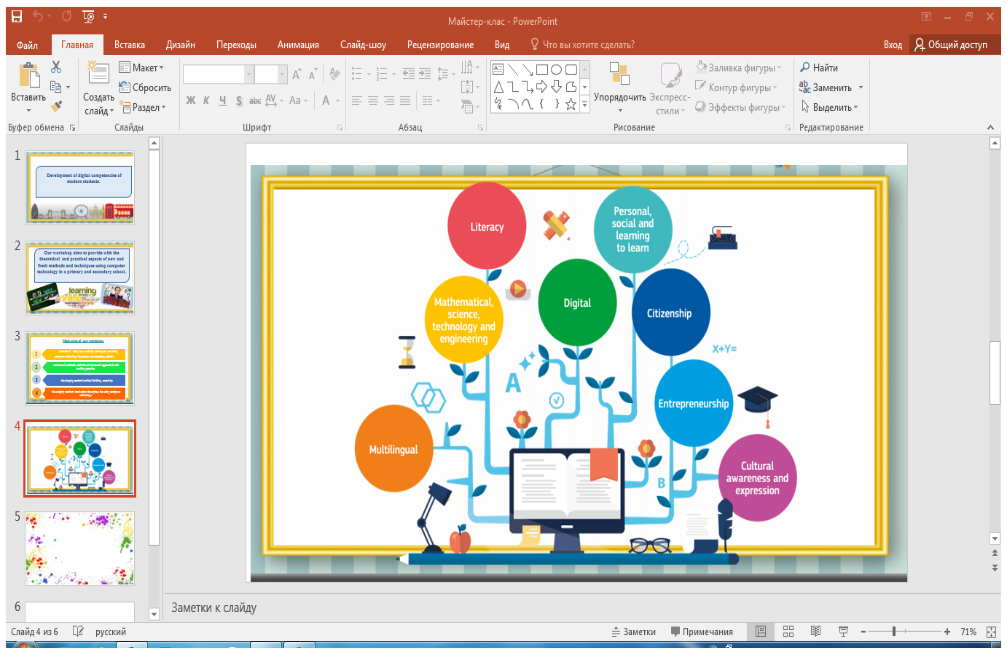 Списокучасників обласного майстер-класуЄрміліної Євгенії Володимирівни, Маймескул Ганни Володимирівниучителів англійської мови і літератури «Бучанської СЗОШ I-III ступенів»,із теми «Розвиток цифрових компетентностей сучаснихшколярів»для вчителів англійської мовиСписокучасників обласного майстер-класуЄрміліної Євгенії Володимирівни, Маймескул Ганни Володимирівниучителів англійської мови і літератури «Бучанської СЗОШ I-III ступенів»,із теми «Розвиток цифрових компетентностей сучаснихшколярів»для вчителів англійської мовиСписокучасників обласного майстер-класуЄрміліної Євгенії Володимирівни, Маймескул Ганни Володимирівниучителів англійської мови і літератури «Бучанської СЗОШ I-III ступенів»,із теми «Розвиток цифрових компетентностей сучаснихшколярів»для вчителів англійської мовиСписокучасників обласного майстер-класуЄрміліної Євгенії Володимирівни, Маймескул Ганни Володимирівниучителів англійської мови і літератури «Бучанської СЗОШ I-III ступенів»,із теми «Розвиток цифрових компетентностей сучаснихшколярів»для вчителів англійської мовиСписокучасників обласного майстер-класуЄрміліної Євгенії Володимирівни, Маймескул Ганни Володимирівниучителів англійської мови і літератури «Бучанської СЗОШ I-III ступенів»,із теми «Розвиток цифрових компетентностей сучаснихшколярів»для вчителів англійської мовиСписокучасників обласного майстер-класуЄрміліної Євгенії Володимирівни, Маймескул Ганни Володимирівниучителів англійської мови і літератури «Бучанської СЗОШ I-III ступенів»,із теми «Розвиток цифрових компетентностей сучаснихшколярів»для вчителів англійської мовиСписокучасників обласного майстер-класуЄрміліної Євгенії Володимирівни, Маймескул Ганни Володимирівниучителів англійської мови і літератури «Бучанської СЗОШ I-III ступенів»,із теми «Розвиток цифрових компетентностей сучаснихшколярів»для вчителів англійської мовиСписокучасників обласного майстер-класуЄрміліної Євгенії Володимирівни, Маймескул Ганни Володимирівниучителів англійської мови і літератури «Бучанської СЗОШ I-III ступенів»,із теми «Розвиток цифрових компетентностей сучаснихшколярів»для вчителів англійської мовиСписокучасників обласного майстер-класуЄрміліної Євгенії Володимирівни, Маймескул Ганни Володимирівниучителів англійської мови і літератури «Бучанської СЗОШ I-III ступенів»,із теми «Розвиток цифрових компетентностей сучаснихшколярів»для вчителів англійської мови№Район, місто, ОТГРайон, місто, ОТГПІБЗаклад освітиПосадаВідвідуванняВідвідуванняВідвідування№Район, місто, ОТГРайон, місто, ОТГПІБЗаклад освітиПосада1 зан5.11.202 зан25.03.213 зан22.04.21БородянськийКоновал Марина ВікторівнаКоновал Марина ВікторівнаНемішаївський НВКвчитель англійської мови+БородянськийДзюба Галина ІванівнаДзюба Галина ІванівнаНемішаївська загальноосвітня школа І-ІІІ ступенів № 1вчитель англійської мови+ВасильківськийБикова Анна ЄвгенівнаБикова Анна ЄвгенівнаКалинівський НВК №1вчитель англійської мови–ВасильківськийВойтенко Наталія МиколаївнаВойтенко Наталія МиколаївнаГребінківська гімназіявчитель англійської мови+ВишгородськийБондаренко Яна МиколаївнаБондаренко Яна МиколаївнаКЗГЗЗСО І-ІІІ ступенів №8вчитель англійської мови–ЗгурівськийАдоніна Юлія ОлександрівнаАдоніна Юлія ОлександрівнаВойтівський навчально-виховний комплекс "ЗОШ І-ІІІ ступенів – дитячий садок"вчитель англійської мови+МакарівськийБогдан Зінаїда ФедорівнаБогдан Зінаїда ФедорівнаОпорнийнавчальний заклад «Червонослобідський ліцей - освітній округ»вчитель англійської мови+МакарівськийСуходольська Яна ВадимівнаСуходольська Яна ВадимівнаКомунальний заклад «Макарівський багатопрофільний ліцей» Макарівської районної радивчитель англійської мови–МакарівськийМелашенко Наталія ВіталівнаМелашенко Наталія ВіталівнаКомунальний заклад «Макарівський багатопрофільний ліцей» Макарівської районної радивчитель англійської мови+МакарівськийОлійник Наталія ЙосипівнаОлійник Наталія ЙосипівнаКомунальний заклад «Макарівський багатопрофільний ліцей» Макарівської районної радивчитель англійської мови+МакарівськийШевченко Альона ВікторівнаШевченко Альона ВікторівнаКомунальний заклад «Макарівський багатопрофільний ліцей» Макарівської районної радивчитель англійської мови+СквирськийЛитвин Любов ПетрівнаЛитвин Любов ПетрівнаСквирський академічний ліцей інформаційних технологій «Перспективая»вчитель англійської мови+м. Біла ЦеркваПащенко Тамара ВікторівнаПащенко Тамара ВікторівнаБілоцерківська спеціалізована школа № 9 з поглибленим вивченням іноземних мов Білоцерківської міської радивчитель англійської мови+м. Біла ЦеркваЛисогора Ганна ВолодимирівнаЛисогора Ганна ВолодимирівнаБілоцерківська спеціалізована школа № 9 з поглибленим вивченням іноземних мов Білоцерківської міської радивчитель англійської мови–м. БориспільШнайдер Тетяна ВікторівнаШнайдер Тетяна ВікторівнаБориспільський академічний ліцейвчитель англійської мови+м. ІрпіньНовікова Юлія ОлегівнаНовікова Юлія ОлегівнаІрпінська ЗОШ № 14вчитель англійської мови+м. ІрпіньФіліпчук Тетяна ВасилівнаФіліпчук Тетяна ВасилівнаІрпінська спеціалізована загальноосвітня школа І-ІІІ ст. художнього профілю № 1 ім. А.С. Макаренкавчитель англійської мови+м. ІрпіньКотолуп Ганна СергіївнаКотолуп Ганна СергіївнаІрпінська спеціалізована загальноосвітня школа І-ІІІ ст. художнього профілю № 1 ім. А.С. Макаренкавчитель англійської мови+м. ІрпіньСлободенко Алла МиколаївнаСлободенко Алла МиколаївнаІрпінська ЗОШ № 17вчитель англійської мови+м. ІрпіньСмерчинська Зінаїда ІванівнаСмерчинська Зінаїда ІванівнаІрпінська загальноосвітня школа №17вчитель англійської мови+м. ІрпіньВойцеховська Ксенія ОлексіївнаВойцеховська Ксенія ОлексіївнаІрпінська спеціалізована загальноосвітня школа І-ІІІ ступенів з поглибленим вивченням економіки та права №2 Ірпінської міської радивчитель англійської мови+м. ІрпіньПанченко Олена ІгорівнаПанченко Олена ІгорівнаІрпінська спеціалізована загальноосвітня школа І-ІІІ ступенів з поглибленим вивченням економіки та права №2 Ірпінської міської радивчитель англійської мови+м. Переяслав Вовненко Людмила МиколаївнаВовненко Людмила МиколаївнаПереяславська гімназіявчитель англійської мови+м. Переяслав Русанова Людмила СтепанівнаРусанова Людмила СтепанівнаПереяславська гімназіявчитель англійської мови+м. Переяслав Іванець Руслана АнатоліївнаІванець Руслана АнатоліївнаЗагальноосвітня школа I-III ступенів № 4 м. Переяславвчитель англійської мови+м. Переяслав Глоба Оксана ГригорівнаГлоба Оксана ГригорівнаПереяславська ЗОШ І-ІІІ ступенів № 4вчитель англійської мови+м. ФастівКоваль Наталія ВолодимирівнаКоваль Наталія ВолодимирівнаФастівський НВК «ДНЗ-ЗОШ І-ІІІ ст. №3»вчитель англійської мови+Бучанська міська ОТГРибитва Ольга ОлександрівнаРибитва Ольга ОлександрівнаБучанська загальноосвітня школа І-ІІІ ступенів № 1вчитель англійської мови+Бучанська міська ОТГКосян Анна ВікторівнаКосян Анна ВікторівнаКЗ «Луб'янський ЗЗСО І-ІІ ступенів» № 7вчитель англійської мови+Бучанська міська ОТГФедюк АлінаФедюк АлінаБучанська загальноосвітня школа І-ІІІ ступенів № 1вчитель англійської мови+